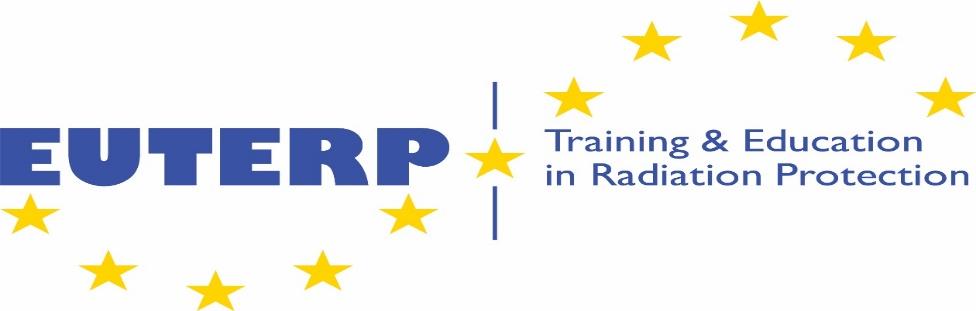 EUTERP Board MEMBER NOMINATION FORMEUTERP Board MEMBER NOMINATION FORMEUTERP Board MEMBER NOMINATION FORMNOMINEENOMINEENOMINEEName of Nominee:Name of Nominee:Name of Nominee:E-mail address:E-mail address:E-mail address:Place of employment:Place of employment:Place of employment:ASSOCIATE InformationASSOCIATE InformationASSOCIATE InformationAssociate Name or acronym:Associate Name or acronym:Associate Name or acronym:Contact person:Contact person:Contact person:Position in the Associate:E-mail:E-mail:Country:Country:Country:BRIEF CV OF NOMINEEBRIEF CV OF NOMINEEBRIEF CV OF NOMINEESignaturesSignaturesSignaturesI verify that I am willing to stand for election to the Board of the EUTERP Foundation I verify that I am willing to stand for election to the Board of the EUTERP Foundation I verify that I am willing to stand for election to the Board of the EUTERP Foundation Signature of Nominee:Signature of Nominee:Date:Signature of Associate:Signature of Associate:Date: